ДЕПАРТАМЕНТ ФИЗИЧЕСКОЙ КУЛЬТУРЫ И СПОРТА БРЯНСКОЙ ОБЛАСТИПРИКАЗот 15 сентября 2022 г. N 193О КОНКУРСНОМ ОТБОРЕ СОЦИАЛЬНО ОРИЕНТИРОВАННЫХ НЕКОММЕРЧЕСКИХОРГАНИЗАЦИЙ НА ПРАВО ПОЛУЧЕНИЯ ГОСУДАРСТВЕННОЙ ФИНАНСОВОЙПОДДЕРЖКИ В РАМКАХ ГОСУДАРСТВЕННОЙ ПРОГРАММЫ "РАЗВИТИЕФИЗИЧЕСКОЙ КУЛЬТУРЫ И СПОРТА БРЯНСКОЙ ОБЛАСТИ"В соответствии с планом мероприятий государственной программы "Развитие физической культуры и спорта Брянской области" на 2022 год "Поддержка доступа негосударственных организаций к предоставлению услуг в социальной сфере Брянской области", постановлением Правительства Брянской области от 29 мая 2018 года N 261-п "Об утверждении Порядка предоставления субсидий социально ориентированным некоммерческим организациям, не являющимся государственными (муниципальными) учреждениями, осуществляющим деятельность в социальной сфере в области физической культуры и спорта" приказываю:1. Провести конкурсный отбор некоммерческих организаций на право получения государственной финансовой поддержки для реализации социальных программ (проектов) в рамках государственной программы "Развитие физической культуры и спорта Брянской области".2. Утвердить конкурсную комиссию по проведению конкурсного отбора социально ориентированных некоммерческих организаций, не являющихся государственными (муниципальными) учреждениями, осуществляющими деятельность в социальной сфере в области физической культуры и спорта (далее - некоммерческие организации), на право получения государственной финансовой поддержки для реализации социальных программ (проектов) в рамках государственной программы "Развитие физической культуры и спорта Брянской области" (приложение 1).3. Отделу развития массовой физической культуры и реализации ВФСК ГТО (Лужецкая О.П.):- в срок до 16 сентября 2022 года разместить на официальном сайте департамента физической культуры и спорта Брянской области https://sportbrobl.ru/ (в разделе "СОНКО") настоящий приказ, извещение о проведении отбора и форму заявки (приложение 2);- в период с 16 сентября по 15 октября 2022 года осуществить регистрацию поступивших заявок на участие в конкурсе в журнале учета;- в период с 17 октября по 4 ноября 2022 года осуществить проверку представленных заявок на соответствие требованиям порядка предоставления на конкурсной основе субсидий из областного бюджета социально ориентированным некоммерческим организациям.4. Конкурсной комиссии 7 - 9 ноября 2022 года провести конкурсный отбор некоммерческих организаций на право получения государственной финансовой поддержки для реализации социальных программ (проектов) в рамках государственной программы "Развитие физической культуры и спорта Брянской области".5. Отделу развития массовой физической культуры и реализации проектов (Лужецкая О.П.) по результатам проведения конкурсного отбора обеспечить подписание с победителями конкурса соглашений на предоставление субсидии на реализацию социальной программы (проекта).6. Контроль за исполнением настоящего приказа возложить на заместителя начальника департамента Шевелева Олега Анатольевича.Директор департаментаС.Н.ТРУСОВПриложение 1к приказудепартамента физической культурыи спорта Брянской областиот 15.09.2022 N 193СОСТАВКОНКУРСНОЙ КОМИССИИ ПО ПРОВЕДЕНИЮ КОНКУРСНОГО ОТБОРАСОЦИАЛЬНО ОРИЕНТИРОВАННЫХ НЕКОММЕРЧЕСКИХ ОРГАНИЗАЦИЙБРЯНСКОЙ ОБЛАСТИ НА ПРАВО ПОЛУЧЕНИЯ ГОСУДАРСТВЕННОЙФИНАНСОВОЙ ПОДДЕРЖКИ ДЛЯ РЕАЛИЗАЦИИСОЦИАЛЬНЫХ ПРОГРАММ (ПРОЕКТОВ)Приложение 2к приказудепартамента физической культурыи спорта Брянской областиот 15.09.2022 N 193                                  ЗАЯВКА         на участие в конкурсном отборе социально ориентированных      некоммерческих организаций Брянской области на право получения            государственной финансовой поддержки для реализации     социальных программ (проектов) в рамках государственной программы         "Развитие физической культуры и спорта Брянской области"1.   Наименование   и   адрес   социально   ориентированной  некоммерческойорганизации.Наименование _________________________________________________________________________________________________________________________________________Адрес: ___________ ________________________________________________________         (индекс)                 (юридический адрес)___________ _________________ E-mail: _____________________________________ (телефон)        (факс)Наличие сайта организации в сети Интернет, адрес _____________________________________________________________________________________________________2. Руководитель организацииФ.И.О.:  __________________________________________________________________тел.: ________________________3. Организационно-правовая форма организации:___________________________________________________________________________4. Дата создания __________________________________________________________5. Информация о социальном проекте (программе)Название: ____________________________________________________________________________________________________________________________________________Направление:        __________________________________________________________________________________________________________________________________Контактная информация (ФИО автора проекта, телефон)___________________________________________________________________________6. Сроки реализации проекта:___________________________________________________________________________Мероприятия, входящие в состав социального проекта (программы):____________________________________________________________________________________________________________________________________________________________________________________________________________________________________________________________________________________________________________7. Цель и задачи:_________________________________________________________________________________________________________________________________________________________________________________________________________________________________Ожидаемые  результаты  (количественные  показатели  в количестве социальныхуслуг, в количестве человек)___________________________________________________________________________Информационное освещение социального проекта (программы)___________________________________________________________________________Общий бюджет социального проекта (программы)___________________________________________________________________________Запрашиваемый максимальный размер субсидии:______________________________________________________________________________________________________________________________________________________Обоснование:_________________________________________________________________________________________________________________________________________________________________________________________________________________________________Вклад организации (включая внебюджетные средства, труд добровольцев)______________________________________________________________________________________________________________________________________________________Платежные реквизиты:Наименование банка:______________________________________________________________________________________________________________________________________________________адрес___________________________________________________________________________р/с _________________________________ ИНН _________________________________к/с ________________________________________ БИК __________________________Настоящим  заявляю,  что  вся  информация, представленная в заявке, а такжедополнительные материалы являются верными и достоверными.Ф.И.О. руководителя ______________________________________/_____________/                (подпись)Дата:М.П.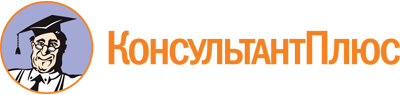 Приказ Департамента физической культуры и спорта Брянской области от 15.09.2022 N 193
"О конкурсном отборе социально ориентированных некоммерческих организаций на право получения государственной финансовой поддержки в рамках государственной программы "Развитие физической культуры и спорта Брянской области"Документ предоставлен КонсультантПлюс

www.consultant.ru

Дата сохранения: 18.12.2022
 Трусов Сергей Николаевич-начальник департамента физической культуры и спорта Брянской области, председатель конкурсной комиссииШевелев Олег Анатольевич-заместитель начальника департамента физической культуры и спорта Брянской области, заместитель председателя конкурсной комиссииЛужецкая Ольга Петровна-начальник отдела развития массовой физической культуры и реализации ВФСК ГТО департамента физической культуры и спорта Брянской областиПырусова Вера Сергеевна-главный консультант отдела развития массовой физической культуры и реализации ВФСК ГТО департамента физической культуры и спорта Брянской области, секретарь конкурсной комиссиичлены конкурсной комиссии:члены конкурсной комиссии:члены конкурсной комиссии:Сапунова Ирина Игоревна-начальник отдела бухгалтерского учета и финансов департамента физической культуры и спорта Брянской областиДобрынина Елена Алексеевна-начальник отдела спорта высших достижений и подготовки спортивного резерва департамента физической культуры и спорта Брянской областиПортнов Сергей Викторович-директор ГАУ "Центр спортивной подготовки сборных команд" Брянской областиГорлин Юрий Валентинович-начальник отделения спортивной подготовки ФГБУ ПОО "Брянское государственное училище (колледж) олимпийского резерва"